4.G.AIdentify lines and angles, and classify shapes by properties of their lines and angles.1.	Draw line segment CD on the graph.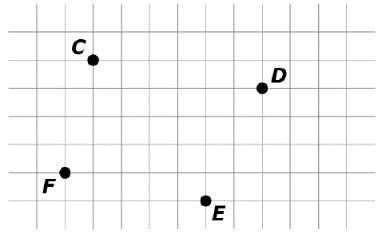 2.	Put an X in the box that matches each figure with its description. Each figure may be matched to more than one description.3.	This chart shows one way to classify quadrilaterals. Draw a quadrilateral that belongs in the box labeled “Has Exactly One Right Angle.”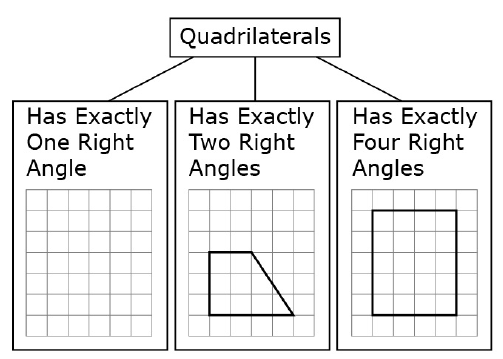 4.	Draw all the lines of symmetry for the shapes.If there are no lines of symmetry, write None in the shape.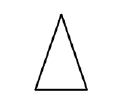 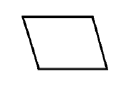 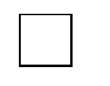 5.	Use the following directions to draw and label objects in the space below.

	a.  Draw and label two points: A and B.
	b.  Use a straightedge to draw .
	c.  Draw a new point that is not on .  Label it C.
	d.  Draw .
	e. Draw a new point that is not on  or . Label it D.
	f.   Draw .
	g.  Identify angle DAB by drawing an arc to indicate the position of the angle.
	h.  Identify another angle by referencing points that you have already drawn. _________Teacher Material4.G.AIdentify lines and angles, and classify shapes by properties of their lines and angles.Has at least one right angleHas at least one pair of perpendicular sidesHas at least on pair of parallel sides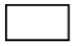 Rectangle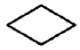 Rhombus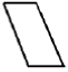 ParallelogramQuestionClaimKey/Suggested Rubric111 point: 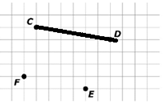 2111 point: 3111 point: Answers may vary.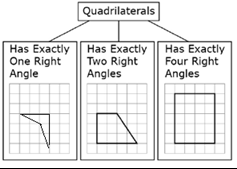 411 point: 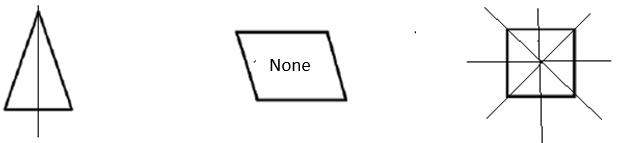 511 point: Drawings may vary.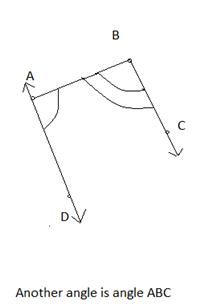 Another angle is angle ABC.